ใบสมัครเข้ารับการคัดเลือก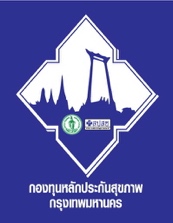 เพื่อแต่งตั้งบุคคลเป็นกรรมการในคณะกรรมการกองทุนหลักประกันสุขภาพกรุงเทพมหานครตำแหน่งผู้แทนองค์กรเอกชนซึ่งมีวัตถุประสงค์ที่มิใช่เป็นการแสวงหาผลกำไร(สำหรับองค์กรเอกชน)ข้าพเจ้า (ระบุชื่อองค์กร)...................................................................................................................................โดย...................................................................................... ตำแหน่ง...................................................................ผู้มีอำนาจลงนามผูกพันองค์กรเอกชน ขอมอบให้ นาย/นาง/นางสาว/ยศ.............................................................ตำแหน่ง............................................................... ซึ่งเป็นสมาชิกของข้าพเจ้า เป็นผู้แทนของข้าพเจ้าในการสมัคร              เข้ารับการคัดเลือกเพื่อแต่งตั้งบุคคลเป็นกรรมการในคณะกรรมการกองทุนหลักประกันสุขภาพกรุงเทพมหานคร ตำแหน่งผู้แทนองค์กรเอกชนซึ่งมีวัตถุประสงค์ที่มิใช่เป็นการแสวงหาผลกำไร ในด้าน.........................................................................................................................................................................................................................(เลือกสมัครได้เพียงหนึ่งด้านเท่านั้น)(สำหรับผู้สมัคร)ข้าพเจ้า นาย/นาง/นางสาว/ยศ...................................................................เลขประจำตัวประชาชน.........................................................................................เกิดวันที่.................. เดือน............................... พ.ศ. ................. อายุ.................ปีที่อยู่ที่สามารถติดต่อได้ เลขที่................................... หมู่ที่.....................................ตรอก/ซอย............................................... ถนน......................................................ตำบล/แขวง............................................. อำเภอ/เขต...........................................จังหวัด..................................................... รหัสไปรษณีย์........................................โทรศัพท์................................................... โทรสาร.................................................โทรศัพท์เคลื่อนที่...................................................... อีเมล...................................................................................วุฒิการศึกษาสูงสุด ระดับ......................................................................................................................................สาขา......................................................................................................................................................................สถานศึกษา...................................................................................... สำเร็จการศึกษาเมื่อปี พ.ศ. .........................อาชีพปัจจุบัน............................................................ ตำแหน่ง..............................................................................สถานที่ทำงาน........................................................................................................................................................ประสบการณ์การทำงานและผลงานอันเป็นที่ประจักษ์ (หากมีต้องแสดงเอกสารหลักฐาน)............................................................................................................................................................................................................................................................................................................................................................................................................เป็นสมาชิกซึ่งเป็นผู้แทนขององค์กรเอกชน (ระบุชื่อองค์กร)........................................................................................ซึ่งมีวัตถุประสงค์ที่มิใช่เป็นการแสวงหาผลกำไรและดำเนินกิจกรรมดังต่อไปนี้ ในเขตพื้นที่กรุงเทพมหานคร(เลือกได้มากกว่าหนึ่งด้าน) งานด้านเด็กหรือเยาวชน	 งานด้านผู้ใช้แรงงาน งานด้านสตรี 	 งานด้านชุมชนแออัด งานด้านผู้สูงอายุ	 งานด้านเกษตรกร งานด้านคนพิการหรือผู้ป่วยจิตเวชหรือผู้ด้อยโอกาส 	 งานด้านชนกลุ่มน้อย งานด้านผู้ติดเชื้อเอชไอวีหรือผู้ป่วยเรื้อรังอื่น สถานะขององค์กร     ไม่เป็นนิติบุคคล     เป็นนิติบุคคล ประเภท.............................................................ก่อตั้งเมื่อวันที่.................. เดือน............................... พ.ศ. ................. มีสมาชิกในปัจจุบัน จำนวน...................คนวัตถุประสงค์ขององค์กร ได้แก่.........................................................................................................................................................................................................................................................................................................................................................................................................................................................................................................................................................................................................................................................................องค์กรตั้งอยู่เลขที่........................... หมู่ที่................. ตรอก/ซอย..........................................................................ถนน.......................................................................... ตำบล/แขวง........................................................................อำเภอ/เขต............................................................... จังหวัด.................................................................................รหัสไปรษณีย์............................................................ โทรศัพท์..............................................................................โทรสาร..................................................................... อีเมล....................................................................................พื้นที่หลักในการดำเนินกิจกรรมขององค์กร...........................................................................................................กิจกรรมในงานด้านที่สมัครที่องค์กรกำลังดำเนินการหรือที่ได้ดำเนินการเสร็จสิ้นแล้วในเขตพื้นที่กรุงเทพมหานคร(ต้องแสดงเอกสารหลักฐาน)เป็นสมาชิกขององค์กรตั้งแต่วันที่.................. เดือน............................................. พ.ศ. ................. จนถึงปัจจุบันตำแหน่งปัจจุบันในองค์กร.....................................................................................................................................มีความประสงค์สมัครเข้ารับการคัดเลือกเพื่อแต่งตั้งบุคคลเป็นกรรมการในคณะกรรมการกองทุนหลักประกัน     สุขภาพกรุงเทพมหานคร ตำแหน่งผู้แทนองค์กรเอกชนซึ่งมีวัตถุประสงค์ที่มิใช่เป็นการแสวงหาผลกำไร                        ในด้านดังต่อไปนี้ (เลือกสมัครได้เพียงหนึ่งด้านเท่านั้นและต้องตรงกับด้านที่องค์กรระบุไว้ในส่วนบนของใบสมัคร) ๑. งานด้านเด็กหรือเยาวชน	 ๖. งานด้านผู้ใช้แรงงาน ๒. งานด้านสตรี 	 ๗. งานด้านชุมชนแออัด ๓. งานด้านผู้สูงอายุ	 ๘. งานด้านเกษตรกร ๔. งานด้านคนพิการหรือผู้ป่วยจิตเวชหรือผู้ด้อยโอกาส 	 ๙. งานด้านชนกลุ่มน้อย ๕. งานด้านผู้ติดเชื้อเอชไอวีหรือผู้ป่วยเรื้อรังอื่นจึงขอยื่นใบสมัครพร้อมเอกสารและหลักฐานต่าง ๆ ของข้าพเจ้า ดังต่อไปนี้ ต่อประธานคณะทำงานการคัดเลือก     ผู้แทนองค์กรเอกชนซึ่งมีวัตถุประสงค์ที่มิใช่เป็นการแสวงหาผลกำไร รูปถ่ายครึ่งตัวหน้าตรง ไม่สวมแว่นตา ไม่สวมหมวก ซึ่งถ่ายมาแล้วไม่เกินหกเดือน ขนาดตั้งแต่ ๑ นิ้วขึ้นไปแต่ไม่เกิน ๒ นิ้ว จำนวน ๒ รูป (ให้เขียนชื่อตัวและชื่อสกุล และตำแหน่งที่สมัคร ด้วยตัวบรรจงด้านหลังรูปถ่าย) สำเนาบัตรประจำตัวประชาชน จำนวน ๑ ฉบับ หรือหลักฐานอื่นใดที่ทางราชการออกให้ซึ่งปรากฏรูปถ่าย    ชื่อตัวและชื่อสกุล และเลขประจำตัวประชาชน ได้แก่ (ระบุชื่อและจำนวนหน้าของเอกสาร)........................................................................................................................................................................................................ สำเนาหลักฐานการจัดตั้งองค์กรเอกชนที่หน่วยงานของรัฐหรือหน่วยงานที่มีอำนาจหน้าที่ออกให้(กรณีเป็นองค์กรเอกชนที่ได้จัดตั้งขึ้นตามกฎหมาย) จำนวน ๑ ฉบับ ได้แก่ (ระบุชื่อและจำนวนหน้าของเอกสาร)............................................................................................................................................................................... สำเนาหลักฐานที่แสดงถึงการมีอยู่ขององค์กรเอกชนที่หน่วยงานของรัฐหรือหน่วยงานที่มีอำนาจหน้าที่ออกให้ (กรณีเป็นองค์กรเอกชนที่ไม่ได้จัดตั้งขึ้นตามกฎหมาย) (ถ้ามี) จำนวน ๑ ฉบับได้แก่ (ระบุชื่อและจำนวนหน้าของเอกสาร)................................................................................................................................................................................................................................................................................... หนังสือรับรองความมีอยู่และการดำเนินกิจกรรมตามแบบที่กำหนดแนบท้ายประกาศรับสมัครเข้ารับการคัดเลือก ที่หน่วยงานของรัฐหรือหน่วยงานหรือบุคคลที่ซึ่งสามารถรับรองความมีอยู่และการดำเนินกิจกรรมขององค์กรเอกชนได้รับรอง (กรณีเป็นองค์กรเอกชนที่ไม่ได้จัดตั้งขึ้นตามกฎหมาย) (ถ้ามี) จำนวน ๑ ฉบับ สำเนาหลักฐานที่แสดงวัตถุประสงค์ขององค์กรเอกชน จำนวน ๑ ฉบับได้แก่ (ระบุชื่อและจำนวนหน้าของเอกสาร)................................................................................................................................................................................................................................................................................... หลักฐานที่แสดงถึงการมีอำนาจลงนามรับรองว่าผู้สมัครเป็นสมาชิกซึ่งเป็นผู้แทนขององค์กรเอกชน จำนวน ๑ ฉบับ ได้แก่ (ระบุชื่อและจำนวนหน้าของเอกสาร).......................................................................................................................................................................................................................................................... สำเนารายชื่อกรรมการขององค์กรเอกชน จำนวน ๑ ฉบับ ได้แก่ (ระบุชื่อและจำนวนหน้าของเอกสาร)..................................................................................................................................................................................... รูปถ่ายที่ตั้งสำนักงานใหญ่ขององค์กรเอกชน ได้แก่ (ระบุชื่อและจำนวนหน้าของเอกสาร).......................................................................................................................................................................................................... สำเนารายงานการประชุม หรือสำเนารายงานผลการดำเนินงาน หรือเอกสาร หรือภาพถ่าย หรือหลักฐานอื่น ที่แสดงถึงการดำเนินกิจกรรมในงานด้านที่สมัครมาแล้วไม่น้อยกว่าหนึ่งปีจนถึงวันเปิดรับสมัครได้แก่ (ระบุชื่อและจำนวนหน้าของเอกสาร)....................................................................................................................................................................................................................................................................................................................................................................................................................................................... สำเนาแสดงวุฒิการศึกษา (ถ้ามี) ได้แก่ (ระบุชื่อและจำนวนหน้าของเอกสาร).............................................................................................................................................................................................................................. เอกสารหลักฐานที่แสดงถึงประสบการณ์การทำงานและผลงานอันเป็นที่ประจักษ์ (ถ้ามี)ได้แก่ (ระบุชื่อและจำนวนหน้าของเอกสาร).................................................................................................................................................................................................................................................................................. เอกสารหลักฐานอื่น ๆ (ถ้ามี) เช่น กรณีชื่อตัวหรือชื่อสกุลในหลักฐานการสมัครเข้ารับการคัดเลือกไม่ตรงกัน เป็นต้นได้แก่ (ระบุชื่อและจำนวนหน้าของเอกสาร)..................................................................................................................................................................................................................................................................................โดยข้าพเจ้าขอรับรองว่า(๑) ข้าพเจ้าได้อ่านและเข้าใจประกาศสำนักอนามัย เรื่อง รับสมัครเข้ารับการคัดเลือกเพื่อแต่งตั้งบุคคลเป็นกรรมการในคณะกรรมการกองทุนหลักประกันสุขภาพกรุงเทพมหานคร ตำแหน่งผู้แทนองค์กรเอกชนซึ่งมีวัตถุประสงค์ที่มิใช่เป็นการแสวงหาผลกำไร ลงวันที่ ๒๓ มิถุนายน ๒๕๖๕ โดยละเอียดตลอดแล้ว และยอมรับข้อกำหนดและเงื่อนไขรวมทั้งจะปฏิบัติตามที่กำหนดไว้ในประกาศรับสมัครเข้ารับการคัดเลือกดังกล่าวทุกประการ(๒) ข้าพเจ้าเป็นผู้มีคุณสมบัติและไม่มีลักษณะต้องห้ามตรงตามที่กำหนดไว้ในประกาศรับสมัครเข้ารับการคัดเลือกข้างต้นทุกประการ(๓) ข้าพเจ้าทราบดีว่าเป็นหน้าที่ของข้าพเจ้าเองที่จะต้องตรวจสอบรายละเอียดการสมัครเข้ารับการคัดเลือก ติดตามประกาศกำหนดรายละเอียดและกำหนดการต่าง ๆ ที่เกี่ยวกับการคัดเลือก และทราบวัน เวลา และสถานที่       ในการจัดประชุมคัดเลือก(๔) ข้อความดังกล่าวทั้งหมดในใบสมัครนี้และเอกสารและหลักฐานที่ยื่นมาพร้อมใบสมัครนี้เป็นความจริง     ทุกประการ และข้าพเจ้าทราบดีว่าการจงใจกรอกข้อมูลอันเป็นเท็จ อาจมีความผิดฐานแจ้งความเท็จต่อเจ้าพนักงานตามประมวลกฎหมายอาญา มาตรา ๑๓๗ และอาจถูกดำเนินคดีตามกฎหมายทั้งนี้ หากปรากฏภายหลังไม่ว่าในช่วงเวลาใดก็ตามว่า ข้าพเจ้าไม่มีคุณสมบัติหรือมีลักษณะต้องห้าม    ตรงตามประกาศรับสมัครเข้ารับการคัดเลือกข้างต้น หรือไม่ได้ปฏิบัติตามที่กำหนดไว้ในประกาศดังกล่าว         หรือมีข้อความใดใบสมัครนี้หรือเอกสารและหลักฐานใดที่ยื่นมาพร้อมใบสมัครนี้เป็นเท็จหรือไม่ตรงกับความเป็นจริง    ให้ถือว่าข้าพเจ้าเป็นผู้ขาดคุณสมบัติในการสมัครเข้ารับการคัดเลือกครั้งนี้มาตั้งแต่ต้นและยินยอมให้ถูกตัดสิทธิจากการเป็นผู้สมัครในครั้งนี้ และข้าพเจ้าจะไม่ใช้สิทธิเรียกร้องใด ๆ ทั้งสิ้นหมายเหตุ  ๑. ผู้สมัครต้องกรอกข้อความลงในใบสมัครนี้ให้ถูกต้องครบถ้วนทุกข้อและลงลายมือชื่อในใบสมัครให้ครบถ้วน หากกรอกข้อความ       ไม่ครบถ้วนทุกข้อหรือไม่ตรงตามความเป็นจริง หรือไม่ลงลายมือชื่อในใบสมัครให้ครบถ้วน หรือมีข้อความไม่ชัดเจนหรือไม่ครบถ้วนหรือไม่สมบูรณ์ ไม่ว่าด้วยกรณีใด ใบสมัครจะไม่ได้รับการพิจารณาและผู้สมัครจะไม่มีสิทธิเข้ารับการคัดเลือก กรณีข้อใดไม่มี           ให้กรอกว่า “ไม่มี” หรือ “-” ๒. รูปถ่ายที่ตั้ง สำเนาเอกสาร และสำเนาหลักฐาน ทุกฉบับให้ผู้สมัครเขียนคำรับรองว่า “สำเนาถูกต้อง” และลงลายมือชื่อรับรอง   พร้อมทั้งลงชื่อตัวและชื่อสกุลด้วยตัวบรรจงและวัน เดือน ปีที่รับรอง ไว้ที่รูปถ่ายที่ตั้ง สำเนาเอกสาร และสำเนาหลักฐานนั้นลงชื่อ............................................................(............................................................)ผู้มีอำนาจลงนามผูกพันองค์กรเอกชนวันที่........... เดือน........................... พ.ศ. ...........ชื่อกิจกรรมและรายละเอียดของกิจกรรม (โดยสังเขป)ระยะเวลาดำเนินกิจกรรมชื่อหน่วยงานของรัฐหรือองค์กรเอกชนอื่นที่ร่วมดำเนินกิจกรรมลงชื่อ............................................................ผู้สมัคร(............................................................)วันที่........... เดือน........................... พ.ศ. ...........